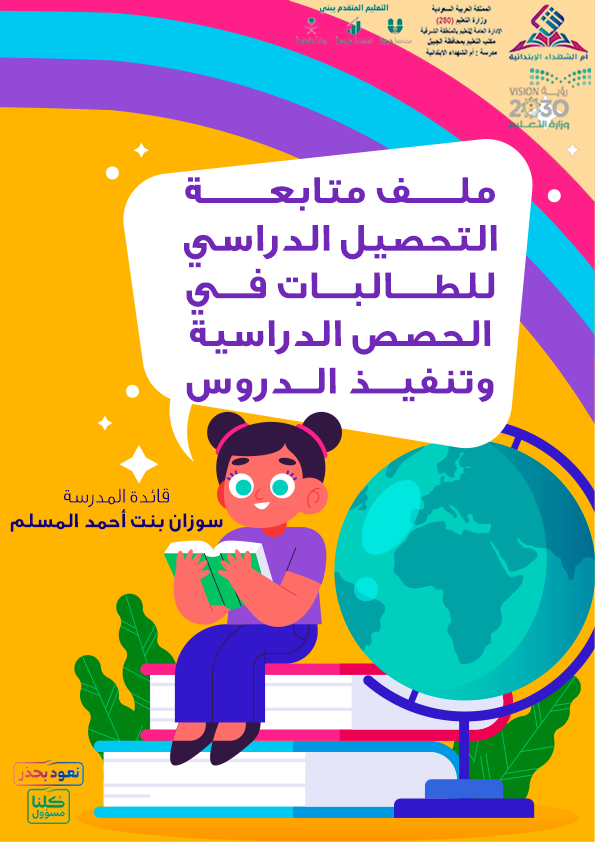 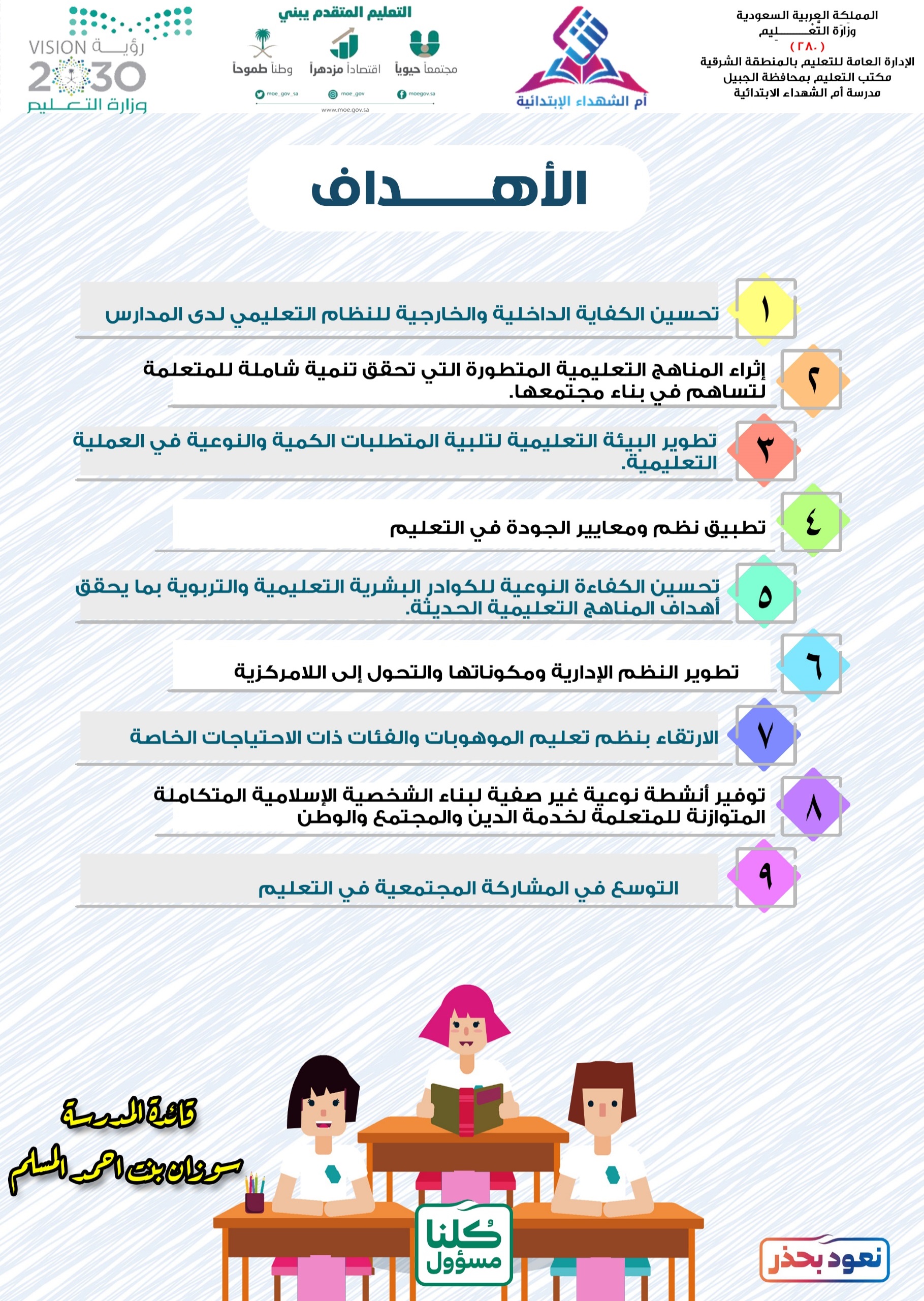   استمارة متابعة التحصيل الدراسي للطالبات في الحصص الدراسية وتنفيذ الدروس  الفصل الثاني من العام الدراسي ١٤٤١/١٤٤٢هـاستمارة متابعة التحصيل الدراسي للطالبات في الحصص الدراسية وتنفيذ الدروسالفصل الثاني من العام الدراسي ١٤٤١/١٤٤٢هـاستمارة متابعة التحصيل الدراسي للطالبات في الحصص الدراسية وتنفيذ الدروسالفصل الثاني من العام الدراسي ١٤٤١/١٤٤٢هـاستمارة متابعة التحصيل الدراسي للطالبات في الحصص الدراسية وتنفيذ الدروسالفصل الثاني من العام الدراسي ١٤٤١/١٤٤٢هـاستمارة متابعة التحصيل الدراسي للطالبات في الحصص الدراسية وتنفيذ الدروسالفصل الثاني من العام الدراسي ١٤٤١/١٤٤٢هـاستمارة متابعة التحصيل الدراسي للطالبات في الحصص الدراسية وتنفيذ الدروسالفصل الثاني من العام الدراسي ١٤٤١/١٤٤٢هـاستمارة متابعة التحصيل الدراسي للطالبات في الحصص الدراسية وتنفيذ الدروسالفصل الثاني من العام الدراسي ١٤٤١/١٤٤٢هـاستمارة متابعة التحصيل الدراسي للطالبات في الحصص الدراسية وتنفيذ الدروسالفصل الثاني من العام الدراسي ١٤٤١/١٤٤٢هـاستمارة متابعة التحصيل الدراسي للطالبات في الحصص الدراسية وتنفيذ الدروسالفصل الثاني من العام الدراسي ١٤٤١/١٤٤٢هـاستمارة متابعة التحصيل الدراسي للطالبات في الحصص الدراسية وتنفيذ الدروسالفصل الثاني من العام الدراسي ١٤٤١/١٤٤٢هـاستمارة متابعة التحصيل الدراسي للطالبات في الحصص الدراسية وتنفيذ الدروسالفصل الثاني من العام الدراسي ١٤٤١/١٤٤٢هـاستمارة متابعة التحصيل الدراسي للطالبات في الحصص الدراسية وتنفيذ الدروسالفصل الثاني من العام الدراسي ١٤٤١/١٤٤٢هـاستمارة متابعة التحصيل الدراسي للطالبات في الحصص الدراسية وتنفيذ الدروسالفصل الثاني من العام الدراسي ١٤٤١/١٤٤٢هـاستمارة متابعة التحصيل الدراسي للطالبات في الحصص الدراسية وتنفيذ الدروسالفصل الثاني من العام الدراسي ١٤٤١/١٤٤٢هـاستمارة متابعة التحصيل الدراسي للطالبات في الحصص الدراسية وتنفيذ الدروسالفصل الثاني من العام الدراسي ١٤٤١/١٤٤٢هـاستمارة متابعة التحصيل الدراسي للطالبات في الحصص الدراسية وتنفيذ الدروسالفصل الثاني من العام الدراسي ١٤٤١/١٤٤٢هـالأســبـــــــــــــوعمــــــنإلـــــىنفــذلم ينفذ14 – 6 – 1442هـ8 – 6 - 1442هـ211 – 6 - 1442هـ15 – 6 - 1442هـ318 – 6 - 1442هـ22 – 6 - 1442هـ425 – 6 - 1442هـ29 – 6 - 1442هـ52 – 7 - 1442هـ6 – 7 - 1442هـ69 – 7 - 1442هـ13 – 7 - 1442هـ716 – 7 - 1442هـ20 – 7 - 1442هـ823 – 7 - 1442هـ27 – 7 - 1442هـ91 – 8 - 1442هـ5 – 8 - 1442هـ108 – 8 - 1442هـ12 – 8 - 1442هـ1115 – 8 - 1442هـ19 – 8 - 1442هـ1222 – 8 - 1442هـ26 – 8 - 1442هـ1329 – 8 - 1442هـ3 – 9 - 1442هـ146 – 9 - 1442هـ10 – 9 - 1442هـ1513 – 9 - 1442هـ17 – 9 - 1442هـ166 – 10 - 1442هـ8 – 10 - 1442هـ17 اختبارات نهايةالفصل الدراسي الثاني11 – 10 - 1442هـ15 – 10 - 1442هـ18 اختبارات نهايةالفصل الدراسي الثاني18 – 10 - 1442هـ22 – 10 - 1442هـالمرحلة الابتدائيةالأسبوعالأول من 4 / 6 / 1442هـ إلى 8 / 6 / 1442هـالمدرسةأم الشهداء الابتدائيةالحصةاليومالصفالأولىالأولىالثانيةالثانيةالثالثةالثالثةالثالثةالثالثةالرابعةالرابعةالخامسةالخامسةالسادسةالسادسةالسابعةالسابعةالسابعةالحصةاليومالصفمنفذلم ينفذمنفذلم ينفذمنفذمنفذلم ينفذلم ينفذمنفذلم ينفذمنفذلم ينفذمنفذلم ينفذمنفذلم ينفذلم ينفذالأحدأولالأحدثانيالأحدثالثالأحدرابعالأحدخامسالأحدسادسالاثنينأولالاثنينثانيالاثنينثالثالاثنينرابعالاثنينخامسالاثنينسادسالثلاثاءأولالثلاثاءثانيالثلاثاءثالثالثلاثاءرابعالثلاثاءخامسالثلاثاءسادسالأربعاءأولالأربعاءثانيالأربعاءثالثالأربعاءرابعالأربعاءخامسالأربعاءسادسالخميسأولالخميسثانيالخميسثالثالخميسرابعالخميسخامسالخميسسادسالمعلمة التي لم يتم تنفيذها للدرس أو لا يوجد تفاعل للطالبات.الأســـبــــــاب:١/ ...............................................................................................................2/ ...............................................................................................................المعلمة التي لم يتم تنفيذها للدرس أو لا يوجد تفاعل للطالبات.الأســـبــــــاب:١/ ...............................................................................................................2/ ...............................................................................................................المعلمة التي لم يتم تنفيذها للدرس أو لا يوجد تفاعل للطالبات.الأســـبــــــاب:١/ ...............................................................................................................2/ ...............................................................................................................المعلمة التي لم يتم تنفيذها للدرس أو لا يوجد تفاعل للطالبات.الأســـبــــــاب:١/ ...............................................................................................................2/ ...............................................................................................................المعلمة التي لم يتم تنفيذها للدرس أو لا يوجد تفاعل للطالبات.الأســـبــــــاب:١/ ...............................................................................................................2/ ...............................................................................................................المعلمة التي لم يتم تنفيذها للدرس أو لا يوجد تفاعل للطالبات.الأســـبــــــاب:١/ ...............................................................................................................2/ ...............................................................................................................المعلمة التي لم يتم تنفيذها للدرس أو لا يوجد تفاعل للطالبات.الأســـبــــــاب:١/ ...............................................................................................................2/ ...............................................................................................................المعلمة التي لم يتم تنفيذها للدرس أو لا يوجد تفاعل للطالبات.الأســـبــــــاب:١/ ...............................................................................................................2/ ...............................................................................................................	تمت المتابعة من قبل:           قائدة المدرسة: ســـوزان بنت أحمــد المسلـــم           التــوقــــيــــع : 	تمت المتابعة من قبل:           قائدة المدرسة: ســـوزان بنت أحمــد المسلـــم           التــوقــــيــــع : 	تمت المتابعة من قبل:           قائدة المدرسة: ســـوزان بنت أحمــد المسلـــم           التــوقــــيــــع : 	تمت المتابعة من قبل:           قائدة المدرسة: ســـوزان بنت أحمــد المسلـــم           التــوقــــيــــع : 	تمت المتابعة من قبل:           قائدة المدرسة: ســـوزان بنت أحمــد المسلـــم           التــوقــــيــــع : 	تمت المتابعة من قبل:           قائدة المدرسة: ســـوزان بنت أحمــد المسلـــم           التــوقــــيــــع : 	تمت المتابعة من قبل:           قائدة المدرسة: ســـوزان بنت أحمــد المسلـــم           التــوقــــيــــع : 	تمت المتابعة من قبل:           قائدة المدرسة: ســـوزان بنت أحمــد المسلـــم           التــوقــــيــــع : 	تمت المتابعة من قبل:           قائدة المدرسة: ســـوزان بنت أحمــد المسلـــم           التــوقــــيــــع : المرحلة الابتدائيةالأسبوعالثاني من 11 / 6 / 1442هـ إلى 15 / 6 / 1442هـالمدرسةأم الشهداء الابتدائيةالحصةاليومالصفالأولىالأولىالثانيةالثانيةالثالثةالثالثةالثالثةالثالثةالرابعةالرابعةالخامسةالخامسةالسادسةالسادسةالسابعةالسابعةالسابعةالحصةاليومالصفمنفذلم ينفذمنفذلم ينفذمنفذمنفذلم ينفذلم ينفذمنفذلم ينفذمنفذلم ينفذمنفذلم ينفذمنفذلم ينفذلم ينفذالأحدأولالأحدثانيالأحدثالثالأحدرابعالأحدخامسالأحدسادسالاثنينأولالاثنينثانيالاثنينثالثالاثنينرابعالاثنينخامسالاثنينسادسالثلاثاءأولالثلاثاءثانيالثلاثاءثالثالثلاثاءرابعالثلاثاءخامسالثلاثاءسادسالأربعاءأولالأربعاءثانيالأربعاءثالثالأربعاءرابعالأربعاءخامسالأربعاءسادسالخميسأولالخميسثانيالخميسثالثالخميسرابعالخميسخامسالخميسسادسالمعلمة التي لم يتم تنفيذها للدرس أو لا يوجد تفاعل للطالبات.الأســـبــــــاب:١/ ...............................................................................................................2/ ...............................................................................................................المعلمة التي لم يتم تنفيذها للدرس أو لا يوجد تفاعل للطالبات.الأســـبــــــاب:١/ ...............................................................................................................2/ ...............................................................................................................المعلمة التي لم يتم تنفيذها للدرس أو لا يوجد تفاعل للطالبات.الأســـبــــــاب:١/ ...............................................................................................................2/ ...............................................................................................................المعلمة التي لم يتم تنفيذها للدرس أو لا يوجد تفاعل للطالبات.الأســـبــــــاب:١/ ...............................................................................................................2/ ...............................................................................................................المعلمة التي لم يتم تنفيذها للدرس أو لا يوجد تفاعل للطالبات.الأســـبــــــاب:١/ ...............................................................................................................2/ ...............................................................................................................المعلمة التي لم يتم تنفيذها للدرس أو لا يوجد تفاعل للطالبات.الأســـبــــــاب:١/ ...............................................................................................................2/ ...............................................................................................................المعلمة التي لم يتم تنفيذها للدرس أو لا يوجد تفاعل للطالبات.الأســـبــــــاب:١/ ...............................................................................................................2/ ...............................................................................................................المعلمة التي لم يتم تنفيذها للدرس أو لا يوجد تفاعل للطالبات.الأســـبــــــاب:١/ ...............................................................................................................2/ ...............................................................................................................	تمت المتابعة من قبل:           قائدة المدرسة: ســـوزان بنت أحمــد المسلـــم           التــوقــــيــــع : 	تمت المتابعة من قبل:           قائدة المدرسة: ســـوزان بنت أحمــد المسلـــم           التــوقــــيــــع : 	تمت المتابعة من قبل:           قائدة المدرسة: ســـوزان بنت أحمــد المسلـــم           التــوقــــيــــع : 	تمت المتابعة من قبل:           قائدة المدرسة: ســـوزان بنت أحمــد المسلـــم           التــوقــــيــــع : 	تمت المتابعة من قبل:           قائدة المدرسة: ســـوزان بنت أحمــد المسلـــم           التــوقــــيــــع : 	تمت المتابعة من قبل:           قائدة المدرسة: ســـوزان بنت أحمــد المسلـــم           التــوقــــيــــع : 	تمت المتابعة من قبل:           قائدة المدرسة: ســـوزان بنت أحمــد المسلـــم           التــوقــــيــــع : 	تمت المتابعة من قبل:           قائدة المدرسة: ســـوزان بنت أحمــد المسلـــم           التــوقــــيــــع : 	تمت المتابعة من قبل:           قائدة المدرسة: ســـوزان بنت أحمــد المسلـــم           التــوقــــيــــع : المرحلة الابتدائيةالأسبوعالثالث من 18 / 6 / 1442هـ إلى 22 / 6 / 1442هـالمدرسةأم الشهداء الابتدائيةالحصةاليومالصفالأولىالأولىالثانيةالثانيةالثالثةالثالثةالثالثةالثالثةالرابعةالرابعةالخامسةالخامسةالسادسةالسادسةالسابعةالسابعةالسابعةالحصةاليومالصفمنفذلم ينفذمنفذلم ينفذمنفذمنفذلم ينفذلم ينفذمنفذلم ينفذمنفذلم ينفذمنفذلم ينفذمنفذلم ينفذلم ينفذالأحدأولالأحدثانيالأحدثالثالأحدرابعالأحدخامسالأحدسادسالاثنينأولالاثنينثانيالاثنينثالثالاثنينرابعالاثنينخامسالاثنينسادسالثلاثاءأولالثلاثاءثانيالثلاثاءثالثالثلاثاءرابعالثلاثاءخامسالثلاثاءسادسالأربعاءأولالأربعاءثانيالأربعاءثالثالأربعاءرابعالأربعاءخامسالأربعاءسادسالخميسأولالخميسثانيالخميسثالثالخميسرابعالخميسخامسالخميسسادسالمعلمة التي لم يتم تنفيذها للدرس أو لا يوجد تفاعل للطالبات.الأســـبــــــاب:١/ ...............................................................................................................2/ ...............................................................................................................المعلمة التي لم يتم تنفيذها للدرس أو لا يوجد تفاعل للطالبات.الأســـبــــــاب:١/ ...............................................................................................................2/ ...............................................................................................................المعلمة التي لم يتم تنفيذها للدرس أو لا يوجد تفاعل للطالبات.الأســـبــــــاب:١/ ...............................................................................................................2/ ...............................................................................................................المعلمة التي لم يتم تنفيذها للدرس أو لا يوجد تفاعل للطالبات.الأســـبــــــاب:١/ ...............................................................................................................2/ ...............................................................................................................المعلمة التي لم يتم تنفيذها للدرس أو لا يوجد تفاعل للطالبات.الأســـبــــــاب:١/ ...............................................................................................................2/ ...............................................................................................................المعلمة التي لم يتم تنفيذها للدرس أو لا يوجد تفاعل للطالبات.الأســـبــــــاب:١/ ...............................................................................................................2/ ...............................................................................................................المعلمة التي لم يتم تنفيذها للدرس أو لا يوجد تفاعل للطالبات.الأســـبــــــاب:١/ ...............................................................................................................2/ ...............................................................................................................المعلمة التي لم يتم تنفيذها للدرس أو لا يوجد تفاعل للطالبات.الأســـبــــــاب:١/ ...............................................................................................................2/ ...............................................................................................................	تمت المتابعة من قبل:           قائدة المدرسة: ســـوزان بنت أحمــد المسلـــم           التــوقــــيــــع : 	تمت المتابعة من قبل:           قائدة المدرسة: ســـوزان بنت أحمــد المسلـــم           التــوقــــيــــع : 	تمت المتابعة من قبل:           قائدة المدرسة: ســـوزان بنت أحمــد المسلـــم           التــوقــــيــــع : 	تمت المتابعة من قبل:           قائدة المدرسة: ســـوزان بنت أحمــد المسلـــم           التــوقــــيــــع : 	تمت المتابعة من قبل:           قائدة المدرسة: ســـوزان بنت أحمــد المسلـــم           التــوقــــيــــع : 	تمت المتابعة من قبل:           قائدة المدرسة: ســـوزان بنت أحمــد المسلـــم           التــوقــــيــــع : 	تمت المتابعة من قبل:           قائدة المدرسة: ســـوزان بنت أحمــد المسلـــم           التــوقــــيــــع : 	تمت المتابعة من قبل:           قائدة المدرسة: ســـوزان بنت أحمــد المسلـــم           التــوقــــيــــع : 	تمت المتابعة من قبل:           قائدة المدرسة: ســـوزان بنت أحمــد المسلـــم           التــوقــــيــــع : المرحلة الابتدائيةالأسبوعالرابع من 25 / 6 / 1442هـ إلى 29 / 6 / 1442هـالمدرسةأم الشهداء الابتدائيةالحصةاليومالصفالأولىالأولىالثانيةالثانيةالثالثةالثالثةالثالثةالثالثةالرابعةالرابعةالخامسةالخامسةالسادسةالسادسةالسابعةالسابعةالسابعةالحصةاليومالصفمنفذلم ينفذمنفذلم ينفذمنفذمنفذلم ينفذلم ينفذمنفذلم ينفذمنفذلم ينفذمنفذلم ينفذمنفذلم ينفذلم ينفذالأحدأولالأحدثانيالأحدثالثالأحدرابعالأحدخامسالأحدسادسالاثنينأولالاثنينثانيالاثنينثالثالاثنينرابعالاثنينخامسالاثنينسادسالثلاثاءأولالثلاثاءثانيالثلاثاءثالثالثلاثاءرابعالثلاثاءخامسالثلاثاءسادسالأربعاءأولالأربعاءثانيالأربعاءثالثالأربعاءرابعالأربعاءخامسالأربعاءسادسالخميسأولالخميسثانيالخميسثالثالخميسرابعالخميسخامسالخميسسادسالمعلمة التي لم يتم تنفيذها للدرس أو لا يوجد تفاعل للطالبات.الأســـبــــــاب:١/ ...............................................................................................................2/ ...............................................................................................................المعلمة التي لم يتم تنفيذها للدرس أو لا يوجد تفاعل للطالبات.الأســـبــــــاب:١/ ...............................................................................................................2/ ...............................................................................................................المعلمة التي لم يتم تنفيذها للدرس أو لا يوجد تفاعل للطالبات.الأســـبــــــاب:١/ ...............................................................................................................2/ ...............................................................................................................المعلمة التي لم يتم تنفيذها للدرس أو لا يوجد تفاعل للطالبات.الأســـبــــــاب:١/ ...............................................................................................................2/ ...............................................................................................................المعلمة التي لم يتم تنفيذها للدرس أو لا يوجد تفاعل للطالبات.الأســـبــــــاب:١/ ...............................................................................................................2/ ...............................................................................................................المعلمة التي لم يتم تنفيذها للدرس أو لا يوجد تفاعل للطالبات.الأســـبــــــاب:١/ ...............................................................................................................2/ ...............................................................................................................المعلمة التي لم يتم تنفيذها للدرس أو لا يوجد تفاعل للطالبات.الأســـبــــــاب:١/ ...............................................................................................................2/ ...............................................................................................................المعلمة التي لم يتم تنفيذها للدرس أو لا يوجد تفاعل للطالبات.الأســـبــــــاب:١/ ...............................................................................................................2/ ...............................................................................................................	تمت المتابعة من قبل:           قائدة المدرسة: ســـوزان بنت أحمــد المسلـــم           التــوقــــيــــع : 	تمت المتابعة من قبل:           قائدة المدرسة: ســـوزان بنت أحمــد المسلـــم           التــوقــــيــــع : 	تمت المتابعة من قبل:           قائدة المدرسة: ســـوزان بنت أحمــد المسلـــم           التــوقــــيــــع : 	تمت المتابعة من قبل:           قائدة المدرسة: ســـوزان بنت أحمــد المسلـــم           التــوقــــيــــع : 	تمت المتابعة من قبل:           قائدة المدرسة: ســـوزان بنت أحمــد المسلـــم           التــوقــــيــــع : 	تمت المتابعة من قبل:           قائدة المدرسة: ســـوزان بنت أحمــد المسلـــم           التــوقــــيــــع : 	تمت المتابعة من قبل:           قائدة المدرسة: ســـوزان بنت أحمــد المسلـــم           التــوقــــيــــع : 	تمت المتابعة من قبل:           قائدة المدرسة: ســـوزان بنت أحمــد المسلـــم           التــوقــــيــــع : 	تمت المتابعة من قبل:           قائدة المدرسة: ســـوزان بنت أحمــد المسلـــم           التــوقــــيــــع : المرحلة الابتدائيةالأسبوعالخامس من 2 / 7 / 1442هـ إلى 6 / 7 / 1442هـالمدرسةأم الشهداء الابتدائيةالحصةاليومالصفالأولىالأولىالثانيةالثانيةالثالثةالثالثةالثالثةالثالثةالرابعةالرابعةالخامسةالخامسةالسادسةالسادسةالسابعةالسابعةالسابعةالحصةاليومالصفمنفذلم ينفذمنفذلم ينفذمنفذمنفذلم ينفذلم ينفذمنفذلم ينفذمنفذلم ينفذمنفذلم ينفذمنفذلم ينفذلم ينفذالأحدأولالأحدثانيالأحدثالثالأحدرابعالأحدخامسالأحدسادسالاثنينأولالاثنينثانيالاثنينثالثالاثنينرابعالاثنينخامسالاثنينسادسالثلاثاءأولالثلاثاءثانيالثلاثاءثالثالثلاثاءرابعالثلاثاءخامسالثلاثاءسادسالأربعاءأولالأربعاءثانيالأربعاءثالثالأربعاءرابعالأربعاءخامسالأربعاءسادسالخميسأولالخميسثانيالخميسثالثالخميسرابعالخميسخامسالخميسسادسالمعلمة التي لم يتم تنفيذها للدرس أو لا يوجد تفاعل للطالبات.الأســـبــــــاب:١/ ...............................................................................................................2/ ...............................................................................................................المعلمة التي لم يتم تنفيذها للدرس أو لا يوجد تفاعل للطالبات.الأســـبــــــاب:١/ ...............................................................................................................2/ ...............................................................................................................المعلمة التي لم يتم تنفيذها للدرس أو لا يوجد تفاعل للطالبات.الأســـبــــــاب:١/ ...............................................................................................................2/ ...............................................................................................................المعلمة التي لم يتم تنفيذها للدرس أو لا يوجد تفاعل للطالبات.الأســـبــــــاب:١/ ...............................................................................................................2/ ...............................................................................................................المعلمة التي لم يتم تنفيذها للدرس أو لا يوجد تفاعل للطالبات.الأســـبــــــاب:١/ ...............................................................................................................2/ ...............................................................................................................المعلمة التي لم يتم تنفيذها للدرس أو لا يوجد تفاعل للطالبات.الأســـبــــــاب:١/ ...............................................................................................................2/ ...............................................................................................................المعلمة التي لم يتم تنفيذها للدرس أو لا يوجد تفاعل للطالبات.الأســـبــــــاب:١/ ...............................................................................................................2/ ...............................................................................................................المعلمة التي لم يتم تنفيذها للدرس أو لا يوجد تفاعل للطالبات.الأســـبــــــاب:١/ ...............................................................................................................2/ ...............................................................................................................	تمت المتابعة من قبل:           قائدة المدرسة: ســـوزان بنت أحمــد المسلـــم           التــوقــــيــــع : 	تمت المتابعة من قبل:           قائدة المدرسة: ســـوزان بنت أحمــد المسلـــم           التــوقــــيــــع : 	تمت المتابعة من قبل:           قائدة المدرسة: ســـوزان بنت أحمــد المسلـــم           التــوقــــيــــع : 	تمت المتابعة من قبل:           قائدة المدرسة: ســـوزان بنت أحمــد المسلـــم           التــوقــــيــــع : 	تمت المتابعة من قبل:           قائدة المدرسة: ســـوزان بنت أحمــد المسلـــم           التــوقــــيــــع : 	تمت المتابعة من قبل:           قائدة المدرسة: ســـوزان بنت أحمــد المسلـــم           التــوقــــيــــع : 	تمت المتابعة من قبل:           قائدة المدرسة: ســـوزان بنت أحمــد المسلـــم           التــوقــــيــــع : 	تمت المتابعة من قبل:           قائدة المدرسة: ســـوزان بنت أحمــد المسلـــم           التــوقــــيــــع : 	تمت المتابعة من قبل:           قائدة المدرسة: ســـوزان بنت أحمــد المسلـــم           التــوقــــيــــع : المرحلة الابتدائيةالأسبوعالسادس من 9 / 7 / 1442هـ إلى 13 / 7 / 1442هـالمدرسةأم الشهداء الابتدائيةالحصةاليومالصفالأولىالأولىالثانيةالثانيةالثالثةالثالثةالثالثةالثالثةالرابعةالرابعةالخامسةالخامسةالسادسةالسادسةالسابعةالسابعةالسابعةالحصةاليومالصفمنفذلم ينفذمنفذلم ينفذمنفذمنفذلم ينفذلم ينفذمنفذلم ينفذمنفذلم ينفذمنفذلم ينفذمنفذلم ينفذلم ينفذالأحدأولالأحدثانيالأحدثالثالأحدرابعالأحدخامسالأحدسادسالاثنينأولالاثنينثانيالاثنينثالثالاثنينرابعالاثنينخامسالاثنينسادسالثلاثاءأولالثلاثاءثانيالثلاثاءثالثالثلاثاءرابعالثلاثاءخامسالثلاثاءسادسالأربعاءأولالأربعاءثانيالأربعاءثالثالأربعاءرابعالأربعاءخامسالأربعاءسادسالخميسأولالخميسثانيالخميسثالثالخميسرابعالخميسخامسالخميسسادسالمعلمة التي لم يتم تنفيذها للدرس أو لا يوجد تفاعل للطالبات.الأســـبــــــاب:١/ ...............................................................................................................2/ ...............................................................................................................المعلمة التي لم يتم تنفيذها للدرس أو لا يوجد تفاعل للطالبات.الأســـبــــــاب:١/ ...............................................................................................................2/ ...............................................................................................................المعلمة التي لم يتم تنفيذها للدرس أو لا يوجد تفاعل للطالبات.الأســـبــــــاب:١/ ...............................................................................................................2/ ...............................................................................................................المعلمة التي لم يتم تنفيذها للدرس أو لا يوجد تفاعل للطالبات.الأســـبــــــاب:١/ ...............................................................................................................2/ ...............................................................................................................المعلمة التي لم يتم تنفيذها للدرس أو لا يوجد تفاعل للطالبات.الأســـبــــــاب:١/ ...............................................................................................................2/ ...............................................................................................................المعلمة التي لم يتم تنفيذها للدرس أو لا يوجد تفاعل للطالبات.الأســـبــــــاب:١/ ...............................................................................................................2/ ...............................................................................................................المعلمة التي لم يتم تنفيذها للدرس أو لا يوجد تفاعل للطالبات.الأســـبــــــاب:١/ ...............................................................................................................2/ ...............................................................................................................المعلمة التي لم يتم تنفيذها للدرس أو لا يوجد تفاعل للطالبات.الأســـبــــــاب:١/ ...............................................................................................................2/ ...............................................................................................................	تمت المتابعة من قبل:           قائدة المدرسة: ســـوزان بنت أحمــد المسلـــم           التــوقــــيــــع : 	تمت المتابعة من قبل:           قائدة المدرسة: ســـوزان بنت أحمــد المسلـــم           التــوقــــيــــع : 	تمت المتابعة من قبل:           قائدة المدرسة: ســـوزان بنت أحمــد المسلـــم           التــوقــــيــــع : 	تمت المتابعة من قبل:           قائدة المدرسة: ســـوزان بنت أحمــد المسلـــم           التــوقــــيــــع : 	تمت المتابعة من قبل:           قائدة المدرسة: ســـوزان بنت أحمــد المسلـــم           التــوقــــيــــع : 	تمت المتابعة من قبل:           قائدة المدرسة: ســـوزان بنت أحمــد المسلـــم           التــوقــــيــــع : 	تمت المتابعة من قبل:           قائدة المدرسة: ســـوزان بنت أحمــد المسلـــم           التــوقــــيــــع : 	تمت المتابعة من قبل:           قائدة المدرسة: ســـوزان بنت أحمــد المسلـــم           التــوقــــيــــع : 	تمت المتابعة من قبل:           قائدة المدرسة: ســـوزان بنت أحمــد المسلـــم           التــوقــــيــــع : المرحلة الابتدائيةالأسبوعالسابع من 16 / 7 / 1442هـ إلى 20 / 7 / 1442هـالمدرسةأم الشهداء الابتدائيةالحصةاليومالصفالأولىالأولىالثانيةالثانيةالثالثةالثالثةالثالثةالثالثةالرابعةالرابعةالخامسةالخامسةالسادسةالسادسةالسابعةالسابعةالسابعةالحصةاليومالصفمنفذلم ينفذمنفذلم ينفذمنفذمنفذلم ينفذلم ينفذمنفذلم ينفذمنفذلم ينفذمنفذلم ينفذمنفذلم ينفذلم ينفذالأحدأولالأحدثانيالأحدثالثالأحدرابعالأحدخامسالأحدسادسالاثنينأولالاثنينثانيالاثنينثالثالاثنينرابعالاثنينخامسالاثنينسادسالثلاثاءأولالثلاثاءثانيالثلاثاءثالثالثلاثاءرابعالثلاثاءخامسالثلاثاءسادسالأربعاءأولالأربعاءثانيالأربعاءثالثالأربعاءرابعالأربعاءخامسالأربعاءسادسالخميسأولالخميسثانيالخميسثالثالخميسرابعالخميسخامسالخميسسادسالمعلمة التي لم يتم تنفيذها للدرس أو لا يوجد تفاعل للطالبات.الأســـبــــــاب:١/ ...............................................................................................................2/ ...............................................................................................................المعلمة التي لم يتم تنفيذها للدرس أو لا يوجد تفاعل للطالبات.الأســـبــــــاب:١/ ...............................................................................................................2/ ...............................................................................................................المعلمة التي لم يتم تنفيذها للدرس أو لا يوجد تفاعل للطالبات.الأســـبــــــاب:١/ ...............................................................................................................2/ ...............................................................................................................المعلمة التي لم يتم تنفيذها للدرس أو لا يوجد تفاعل للطالبات.الأســـبــــــاب:١/ ...............................................................................................................2/ ...............................................................................................................المعلمة التي لم يتم تنفيذها للدرس أو لا يوجد تفاعل للطالبات.الأســـبــــــاب:١/ ...............................................................................................................2/ ...............................................................................................................المعلمة التي لم يتم تنفيذها للدرس أو لا يوجد تفاعل للطالبات.الأســـبــــــاب:١/ ...............................................................................................................2/ ...............................................................................................................المعلمة التي لم يتم تنفيذها للدرس أو لا يوجد تفاعل للطالبات.الأســـبــــــاب:١/ ...............................................................................................................2/ ...............................................................................................................المعلمة التي لم يتم تنفيذها للدرس أو لا يوجد تفاعل للطالبات.الأســـبــــــاب:١/ ...............................................................................................................2/ ...............................................................................................................	تمت المتابعة من قبل:           قائدة المدرسة: ســـوزان بنت أحمــد المسلـــم           التــوقــــيــــع : 	تمت المتابعة من قبل:           قائدة المدرسة: ســـوزان بنت أحمــد المسلـــم           التــوقــــيــــع : 	تمت المتابعة من قبل:           قائدة المدرسة: ســـوزان بنت أحمــد المسلـــم           التــوقــــيــــع : 	تمت المتابعة من قبل:           قائدة المدرسة: ســـوزان بنت أحمــد المسلـــم           التــوقــــيــــع : 	تمت المتابعة من قبل:           قائدة المدرسة: ســـوزان بنت أحمــد المسلـــم           التــوقــــيــــع : 	تمت المتابعة من قبل:           قائدة المدرسة: ســـوزان بنت أحمــد المسلـــم           التــوقــــيــــع : 	تمت المتابعة من قبل:           قائدة المدرسة: ســـوزان بنت أحمــد المسلـــم           التــوقــــيــــع : 	تمت المتابعة من قبل:           قائدة المدرسة: ســـوزان بنت أحمــد المسلـــم           التــوقــــيــــع : 	تمت المتابعة من قبل:           قائدة المدرسة: ســـوزان بنت أحمــد المسلـــم           التــوقــــيــــع : المرحلة الابتدائيةالأسبوعالثامن من 23 / 7 / 1442هـ إلى 27 / 6 / 1442هـالمدرسةأم الشهداء الابتدائيةالحصةاليومالصفالأولىالأولىالثانيةالثانيةالثالثةالثالثةالثالثةالثالثةالرابعةالرابعةالخامسةالخامسةالسادسةالسادسةالسابعةالسابعةالسابعةالحصةاليومالصفمنفذلم ينفذمنفذلم ينفذمنفذمنفذلم ينفذلم ينفذمنفذلم ينفذمنفذلم ينفذمنفذلم ينفذمنفذلم ينفذلم ينفذالأحدأولالأحدثانيالأحدثالثالأحدرابعالأحدخامسالأحدسادسالاثنينأولالاثنينثانيالاثنينثالثالاثنينرابعالاثنينخامسالاثنينسادسالثلاثاءأولالثلاثاءثانيالثلاثاءثالثالثلاثاءرابعالثلاثاءخامسالثلاثاءسادسالأربعاءأولالأربعاءثانيالأربعاءثالثالأربعاءرابعالأربعاءخامسالأربعاءسادسالخميسأولالخميسثانيالخميسثالثالخميسرابعالخميسخامسالخميسسادسالمعلمة التي لم يتم تنفيذها للدرس أو لا يوجد تفاعل للطالبات.الأســـبــــــاب:١/ ...............................................................................................................2/ ...............................................................................................................المعلمة التي لم يتم تنفيذها للدرس أو لا يوجد تفاعل للطالبات.الأســـبــــــاب:١/ ...............................................................................................................2/ ...............................................................................................................المعلمة التي لم يتم تنفيذها للدرس أو لا يوجد تفاعل للطالبات.الأســـبــــــاب:١/ ...............................................................................................................2/ ...............................................................................................................المعلمة التي لم يتم تنفيذها للدرس أو لا يوجد تفاعل للطالبات.الأســـبــــــاب:١/ ...............................................................................................................2/ ...............................................................................................................المعلمة التي لم يتم تنفيذها للدرس أو لا يوجد تفاعل للطالبات.الأســـبــــــاب:١/ ...............................................................................................................2/ ...............................................................................................................المعلمة التي لم يتم تنفيذها للدرس أو لا يوجد تفاعل للطالبات.الأســـبــــــاب:١/ ...............................................................................................................2/ ...............................................................................................................المعلمة التي لم يتم تنفيذها للدرس أو لا يوجد تفاعل للطالبات.الأســـبــــــاب:١/ ...............................................................................................................2/ ...............................................................................................................المعلمة التي لم يتم تنفيذها للدرس أو لا يوجد تفاعل للطالبات.الأســـبــــــاب:١/ ...............................................................................................................2/ ...............................................................................................................	تمت المتابعة من قبل:           قائدة المدرسة: ســـوزان بنت أحمــد المسلـــم           التــوقــــيــــع : 	تمت المتابعة من قبل:           قائدة المدرسة: ســـوزان بنت أحمــد المسلـــم           التــوقــــيــــع : 	تمت المتابعة من قبل:           قائدة المدرسة: ســـوزان بنت أحمــد المسلـــم           التــوقــــيــــع : 	تمت المتابعة من قبل:           قائدة المدرسة: ســـوزان بنت أحمــد المسلـــم           التــوقــــيــــع : 	تمت المتابعة من قبل:           قائدة المدرسة: ســـوزان بنت أحمــد المسلـــم           التــوقــــيــــع : 	تمت المتابعة من قبل:           قائدة المدرسة: ســـوزان بنت أحمــد المسلـــم           التــوقــــيــــع : 	تمت المتابعة من قبل:           قائدة المدرسة: ســـوزان بنت أحمــد المسلـــم           التــوقــــيــــع : 	تمت المتابعة من قبل:           قائدة المدرسة: ســـوزان بنت أحمــد المسلـــم           التــوقــــيــــع : 	تمت المتابعة من قبل:           قائدة المدرسة: ســـوزان بنت أحمــد المسلـــم           التــوقــــيــــع : المرحلة الابتدائيةالأسبوعالتاسع من 1 / 8 / 1442هـ إلى 5 / 8 / 1442هـالمدرسةأم الشهداء الابتدائيةالحصةاليومالصفالأولىالأولىالثانيةالثانيةالثالثةالثالثةالثالثةالثالثةالرابعةالرابعةالخامسةالخامسةالسادسةالسادسةالسابعةالسابعةالسابعةالحصةاليومالصفمنفذلم ينفذمنفذلم ينفذمنفذمنفذلم ينفذلم ينفذمنفذلم ينفذمنفذلم ينفذمنفذلم ينفذمنفذلم ينفذلم ينفذالأحدأولالأحدثانيالأحدثالثالأحدرابعالأحدخامسالأحدسادسالاثنينأولالاثنينثانيالاثنينثالثالاثنينرابعالاثنينخامسالاثنينسادسالثلاثاءأولالثلاثاءثانيالثلاثاءثالثالثلاثاءرابعالثلاثاءخامسالثلاثاءسادسالأربعاءأولالأربعاءثانيالأربعاءثالثالأربعاءرابعالأربعاءخامسالأربعاءسادسالخميسأولالخميسثانيالخميسثالثالخميسرابعالخميسخامسالخميسسادسالمعلمة التي لم يتم تنفيذها للدرس أو لا يوجد تفاعل للطالبات.الأســـبــــــاب:١/ ...............................................................................................................2/ ...............................................................................................................المعلمة التي لم يتم تنفيذها للدرس أو لا يوجد تفاعل للطالبات.الأســـبــــــاب:١/ ...............................................................................................................2/ ...............................................................................................................المعلمة التي لم يتم تنفيذها للدرس أو لا يوجد تفاعل للطالبات.الأســـبــــــاب:١/ ...............................................................................................................2/ ...............................................................................................................المعلمة التي لم يتم تنفيذها للدرس أو لا يوجد تفاعل للطالبات.الأســـبــــــاب:١/ ...............................................................................................................2/ ...............................................................................................................المعلمة التي لم يتم تنفيذها للدرس أو لا يوجد تفاعل للطالبات.الأســـبــــــاب:١/ ...............................................................................................................2/ ...............................................................................................................المعلمة التي لم يتم تنفيذها للدرس أو لا يوجد تفاعل للطالبات.الأســـبــــــاب:١/ ...............................................................................................................2/ ...............................................................................................................المعلمة التي لم يتم تنفيذها للدرس أو لا يوجد تفاعل للطالبات.الأســـبــــــاب:١/ ...............................................................................................................2/ ...............................................................................................................المعلمة التي لم يتم تنفيذها للدرس أو لا يوجد تفاعل للطالبات.الأســـبــــــاب:١/ ...............................................................................................................2/ ...............................................................................................................	تمت المتابعة من قبل:           قائدة المدرسة: ســـوزان بنت أحمــد المسلـــم           التــوقــــيــــع : 	تمت المتابعة من قبل:           قائدة المدرسة: ســـوزان بنت أحمــد المسلـــم           التــوقــــيــــع : 	تمت المتابعة من قبل:           قائدة المدرسة: ســـوزان بنت أحمــد المسلـــم           التــوقــــيــــع : 	تمت المتابعة من قبل:           قائدة المدرسة: ســـوزان بنت أحمــد المسلـــم           التــوقــــيــــع : 	تمت المتابعة من قبل:           قائدة المدرسة: ســـوزان بنت أحمــد المسلـــم           التــوقــــيــــع : 	تمت المتابعة من قبل:           قائدة المدرسة: ســـوزان بنت أحمــد المسلـــم           التــوقــــيــــع : 	تمت المتابعة من قبل:           قائدة المدرسة: ســـوزان بنت أحمــد المسلـــم           التــوقــــيــــع : 	تمت المتابعة من قبل:           قائدة المدرسة: ســـوزان بنت أحمــد المسلـــم           التــوقــــيــــع : 	تمت المتابعة من قبل:           قائدة المدرسة: ســـوزان بنت أحمــد المسلـــم           التــوقــــيــــع : المرحلة الابتدائيةالأسبوعالعاشر من 8 / 8 / 1442هـ إلى 12 / 8 / 1442هـالمدرسةأم الشهداء الابتدائيةالحصةاليومالصفالأولىالأولىالثانيةالثانيةالثالثةالثالثةالثالثةالثالثةالرابعةالرابعةالخامسةالخامسةالسادسةالسادسةالسابعةالسابعةالسابعةالحصةاليومالصفمنفذلم ينفذمنفذلم ينفذمنفذمنفذلم ينفذلم ينفذمنفذلم ينفذمنفذلم ينفذمنفذلم ينفذمنفذلم ينفذلم ينفذالأحدأولالأحدثانيالأحدثالثالأحدرابعالأحدخامسالأحدسادسالاثنينأولالاثنينثانيالاثنينثالثالاثنينرابعالاثنينخامسالاثنينسادسالثلاثاءأولالثلاثاءثانيالثلاثاءثالثالثلاثاءرابعالثلاثاءخامسالثلاثاءسادسالأربعاءأولالأربعاءثانيالأربعاءثالثالأربعاءرابعالأربعاءخامسالأربعاءسادسالخميسأولالخميسثانيالخميسثالثالخميسرابعالخميسخامسالخميسسادسالمعلمة التي لم يتم تنفيذها للدرس أو لا يوجد تفاعل للطالبات.الأســـبــــــاب:١/ ...............................................................................................................2/ ...............................................................................................................المعلمة التي لم يتم تنفيذها للدرس أو لا يوجد تفاعل للطالبات.الأســـبــــــاب:١/ ...............................................................................................................2/ ...............................................................................................................المعلمة التي لم يتم تنفيذها للدرس أو لا يوجد تفاعل للطالبات.الأســـبــــــاب:١/ ...............................................................................................................2/ ...............................................................................................................المعلمة التي لم يتم تنفيذها للدرس أو لا يوجد تفاعل للطالبات.الأســـبــــــاب:١/ ...............................................................................................................2/ ...............................................................................................................المعلمة التي لم يتم تنفيذها للدرس أو لا يوجد تفاعل للطالبات.الأســـبــــــاب:١/ ...............................................................................................................2/ ...............................................................................................................المعلمة التي لم يتم تنفيذها للدرس أو لا يوجد تفاعل للطالبات.الأســـبــــــاب:١/ ...............................................................................................................2/ ...............................................................................................................المعلمة التي لم يتم تنفيذها للدرس أو لا يوجد تفاعل للطالبات.الأســـبــــــاب:١/ ...............................................................................................................2/ ...............................................................................................................المعلمة التي لم يتم تنفيذها للدرس أو لا يوجد تفاعل للطالبات.الأســـبــــــاب:١/ ...............................................................................................................2/ ...............................................................................................................	تمت المتابعة من قبل:           قائدة المدرسة: ســـوزان بنت أحمــد المسلـــم           التــوقــــيــــع : 	تمت المتابعة من قبل:           قائدة المدرسة: ســـوزان بنت أحمــد المسلـــم           التــوقــــيــــع : 	تمت المتابعة من قبل:           قائدة المدرسة: ســـوزان بنت أحمــد المسلـــم           التــوقــــيــــع : 	تمت المتابعة من قبل:           قائدة المدرسة: ســـوزان بنت أحمــد المسلـــم           التــوقــــيــــع : 	تمت المتابعة من قبل:           قائدة المدرسة: ســـوزان بنت أحمــد المسلـــم           التــوقــــيــــع : 	تمت المتابعة من قبل:           قائدة المدرسة: ســـوزان بنت أحمــد المسلـــم           التــوقــــيــــع : 	تمت المتابعة من قبل:           قائدة المدرسة: ســـوزان بنت أحمــد المسلـــم           التــوقــــيــــع : 	تمت المتابعة من قبل:           قائدة المدرسة: ســـوزان بنت أحمــد المسلـــم           التــوقــــيــــع : 	تمت المتابعة من قبل:           قائدة المدرسة: ســـوزان بنت أحمــد المسلـــم           التــوقــــيــــع : المرحلة الابتدائيةالأسبوعالحادي عشر من 15 / 8 / 1442هـ إلى 19 / 8 / 1442هـالمدرسةأم الشهداء الابتدائيةالحصةاليومالصفالأولىالأولىالثانيةالثانيةالثالثةالثالثةالثالثةالثالثةالرابعةالرابعةالخامسةالخامسةالسادسةالسادسةالسابعةالسابعةالسابعةالحصةاليومالصفمنفذلم ينفذمنفذلم ينفذمنفذمنفذلم ينفذلم ينفذمنفذلم ينفذمنفذلم ينفذمنفذلم ينفذمنفذلم ينفذلم ينفذالأحدأولالأحدثانيالأحدثالثالأحدرابعالأحدخامسالأحدسادسالاثنينأولالاثنينثانيالاثنينثالثالاثنينرابعالاثنينخامسالاثنينسادسالثلاثاءأولالثلاثاءثانيالثلاثاءثالثالثلاثاءرابعالثلاثاءخامسالثلاثاءسادسالأربعاءأولالأربعاءثانيالأربعاءثالثالأربعاءرابعالأربعاءخامسالأربعاءسادسالخميسأولالخميسثانيالخميسثالثالخميسرابعالخميسخامسالخميسسادسالمعلمة التي لم يتم تنفيذها للدرس أو لا يوجد تفاعل للطالبات.الأســـبــــــاب:١/ ...............................................................................................................2/ ...............................................................................................................المعلمة التي لم يتم تنفيذها للدرس أو لا يوجد تفاعل للطالبات.الأســـبــــــاب:١/ ...............................................................................................................2/ ...............................................................................................................المعلمة التي لم يتم تنفيذها للدرس أو لا يوجد تفاعل للطالبات.الأســـبــــــاب:١/ ...............................................................................................................2/ ...............................................................................................................المعلمة التي لم يتم تنفيذها للدرس أو لا يوجد تفاعل للطالبات.الأســـبــــــاب:١/ ...............................................................................................................2/ ...............................................................................................................المعلمة التي لم يتم تنفيذها للدرس أو لا يوجد تفاعل للطالبات.الأســـبــــــاب:١/ ...............................................................................................................2/ ...............................................................................................................المعلمة التي لم يتم تنفيذها للدرس أو لا يوجد تفاعل للطالبات.الأســـبــــــاب:١/ ...............................................................................................................2/ ...............................................................................................................المعلمة التي لم يتم تنفيذها للدرس أو لا يوجد تفاعل للطالبات.الأســـبــــــاب:١/ ...............................................................................................................2/ ...............................................................................................................المعلمة التي لم يتم تنفيذها للدرس أو لا يوجد تفاعل للطالبات.الأســـبــــــاب:١/ ...............................................................................................................2/ ...............................................................................................................	تمت المتابعة من قبل:           قائدة المدرسة: ســـوزان بنت أحمــد المسلـــم           التــوقــــيــــع : 	تمت المتابعة من قبل:           قائدة المدرسة: ســـوزان بنت أحمــد المسلـــم           التــوقــــيــــع : 	تمت المتابعة من قبل:           قائدة المدرسة: ســـوزان بنت أحمــد المسلـــم           التــوقــــيــــع : 	تمت المتابعة من قبل:           قائدة المدرسة: ســـوزان بنت أحمــد المسلـــم           التــوقــــيــــع : 	تمت المتابعة من قبل:           قائدة المدرسة: ســـوزان بنت أحمــد المسلـــم           التــوقــــيــــع : 	تمت المتابعة من قبل:           قائدة المدرسة: ســـوزان بنت أحمــد المسلـــم           التــوقــــيــــع : 	تمت المتابعة من قبل:           قائدة المدرسة: ســـوزان بنت أحمــد المسلـــم           التــوقــــيــــع : 	تمت المتابعة من قبل:           قائدة المدرسة: ســـوزان بنت أحمــد المسلـــم           التــوقــــيــــع : 	تمت المتابعة من قبل:           قائدة المدرسة: ســـوزان بنت أحمــد المسلـــم           التــوقــــيــــع : المرحلة الابتدائيةالأسبوعالثاني عشر من 22 / 8 / 1442هـ إلى 26 / 8 / 1442هـالمدرسةأم الشهداء الابتدائيةالحصةاليومالصفالأولىالأولىالثانيةالثانيةالثالثةالثالثةالثالثةالثالثةالرابعةالرابعةالخامسةالخامسةالسادسةالسادسةالسابعةالسابعةالسابعةالحصةاليومالصفمنفذلم ينفذمنفذلم ينفذمنفذمنفذلم ينفذلم ينفذمنفذلم ينفذمنفذلم ينفذمنفذلم ينفذمنفذلم ينفذلم ينفذالأحدأولالأحدثانيالأحدثالثالأحدرابعالأحدخامسالأحدسادسالاثنينأولالاثنينثانيالاثنينثالثالاثنينرابعالاثنينخامسالاثنينسادسالثلاثاءأولالثلاثاءثانيالثلاثاءثالثالثلاثاءرابعالثلاثاءخامسالثلاثاءسادسالأربعاءأولالأربعاءثانيالأربعاءثالثالأربعاءرابعالأربعاءخامسالأربعاءسادسالخميسأولالخميسثانيالخميسثالثالخميسرابعالخميسخامسالخميسسادسالمعلمة التي لم يتم تنفيذها للدرس أو لا يوجد تفاعل للطالبات.الأســـبــــــاب:١/ ...............................................................................................................2/ ...............................................................................................................المعلمة التي لم يتم تنفيذها للدرس أو لا يوجد تفاعل للطالبات.الأســـبــــــاب:١/ ...............................................................................................................2/ ...............................................................................................................المعلمة التي لم يتم تنفيذها للدرس أو لا يوجد تفاعل للطالبات.الأســـبــــــاب:١/ ...............................................................................................................2/ ...............................................................................................................المعلمة التي لم يتم تنفيذها للدرس أو لا يوجد تفاعل للطالبات.الأســـبــــــاب:١/ ...............................................................................................................2/ ...............................................................................................................المعلمة التي لم يتم تنفيذها للدرس أو لا يوجد تفاعل للطالبات.الأســـبــــــاب:١/ ...............................................................................................................2/ ...............................................................................................................المعلمة التي لم يتم تنفيذها للدرس أو لا يوجد تفاعل للطالبات.الأســـبــــــاب:١/ ...............................................................................................................2/ ...............................................................................................................المعلمة التي لم يتم تنفيذها للدرس أو لا يوجد تفاعل للطالبات.الأســـبــــــاب:١/ ...............................................................................................................2/ ...............................................................................................................المعلمة التي لم يتم تنفيذها للدرس أو لا يوجد تفاعل للطالبات.الأســـبــــــاب:١/ ...............................................................................................................2/ ...............................................................................................................	تمت المتابعة من قبل:           قائدة المدرسة: ســـوزان بنت أحمــد المسلـــم           التــوقــــيــــع : 	تمت المتابعة من قبل:           قائدة المدرسة: ســـوزان بنت أحمــد المسلـــم           التــوقــــيــــع : 	تمت المتابعة من قبل:           قائدة المدرسة: ســـوزان بنت أحمــد المسلـــم           التــوقــــيــــع : 	تمت المتابعة من قبل:           قائدة المدرسة: ســـوزان بنت أحمــد المسلـــم           التــوقــــيــــع : 	تمت المتابعة من قبل:           قائدة المدرسة: ســـوزان بنت أحمــد المسلـــم           التــوقــــيــــع : 	تمت المتابعة من قبل:           قائدة المدرسة: ســـوزان بنت أحمــد المسلـــم           التــوقــــيــــع : 	تمت المتابعة من قبل:           قائدة المدرسة: ســـوزان بنت أحمــد المسلـــم           التــوقــــيــــع : 	تمت المتابعة من قبل:           قائدة المدرسة: ســـوزان بنت أحمــد المسلـــم           التــوقــــيــــع : 	تمت المتابعة من قبل:           قائدة المدرسة: ســـوزان بنت أحمــد المسلـــم           التــوقــــيــــع : المرحلة الابتدائيةالأسبوعالثالث عشر من 29 / 8 / 1442هـ إلى 3 / 9 / 1442هـالمدرسةأم الشهداء الابتدائيةالحصةاليومالصفالأولىالأولىالثانيةالثانيةالثالثةالثالثةالثالثةالثالثةالرابعةالرابعةالخامسةالخامسةالسادسةالسادسةالسابعةالسابعةالسابعةالحصةاليومالصفمنفذلم ينفذمنفذلم ينفذمنفذمنفذلم ينفذلم ينفذمنفذلم ينفذمنفذلم ينفذمنفذلم ينفذمنفذلم ينفذلم ينفذالأحدأولالأحدثانيالأحدثالثالأحدرابعالأحدخامسالأحدسادسالاثنينأولالاثنينثانيالاثنينثالثالاثنينرابعالاثنينخامسالاثنينسادسالثلاثاءأولالثلاثاءثانيالثلاثاءثالثالثلاثاءرابعالثلاثاءخامسالثلاثاءسادسالأربعاءأولالأربعاءثانيالأربعاءثالثالأربعاءرابعالأربعاءخامسالأربعاءسادسالخميسأولالخميسثانيالخميسثالثالخميسرابعالخميسخامسالخميسسادسالمعلمة التي لم يتم تنفيذها للدرس أو لا يوجد تفاعل للطالبات.الأســـبــــــاب:١/ ...............................................................................................................2/ ...............................................................................................................المعلمة التي لم يتم تنفيذها للدرس أو لا يوجد تفاعل للطالبات.الأســـبــــــاب:١/ ...............................................................................................................2/ ...............................................................................................................المعلمة التي لم يتم تنفيذها للدرس أو لا يوجد تفاعل للطالبات.الأســـبــــــاب:١/ ...............................................................................................................2/ ...............................................................................................................المعلمة التي لم يتم تنفيذها للدرس أو لا يوجد تفاعل للطالبات.الأســـبــــــاب:١/ ...............................................................................................................2/ ...............................................................................................................المعلمة التي لم يتم تنفيذها للدرس أو لا يوجد تفاعل للطالبات.الأســـبــــــاب:١/ ...............................................................................................................2/ ...............................................................................................................المعلمة التي لم يتم تنفيذها للدرس أو لا يوجد تفاعل للطالبات.الأســـبــــــاب:١/ ...............................................................................................................2/ ...............................................................................................................المعلمة التي لم يتم تنفيذها للدرس أو لا يوجد تفاعل للطالبات.الأســـبــــــاب:١/ ...............................................................................................................2/ ...............................................................................................................المعلمة التي لم يتم تنفيذها للدرس أو لا يوجد تفاعل للطالبات.الأســـبــــــاب:١/ ...............................................................................................................2/ ...............................................................................................................	تمت المتابعة من قبل:           قائدة المدرسة: ســـوزان بنت أحمــد المسلـــم           التــوقــــيــــع : 	تمت المتابعة من قبل:           قائدة المدرسة: ســـوزان بنت أحمــد المسلـــم           التــوقــــيــــع : 	تمت المتابعة من قبل:           قائدة المدرسة: ســـوزان بنت أحمــد المسلـــم           التــوقــــيــــع : 	تمت المتابعة من قبل:           قائدة المدرسة: ســـوزان بنت أحمــد المسلـــم           التــوقــــيــــع : 	تمت المتابعة من قبل:           قائدة المدرسة: ســـوزان بنت أحمــد المسلـــم           التــوقــــيــــع : 	تمت المتابعة من قبل:           قائدة المدرسة: ســـوزان بنت أحمــد المسلـــم           التــوقــــيــــع : 	تمت المتابعة من قبل:           قائدة المدرسة: ســـوزان بنت أحمــد المسلـــم           التــوقــــيــــع : 	تمت المتابعة من قبل:           قائدة المدرسة: ســـوزان بنت أحمــد المسلـــم           التــوقــــيــــع : 	تمت المتابعة من قبل:           قائدة المدرسة: ســـوزان بنت أحمــد المسلـــم           التــوقــــيــــع : المرحلة الابتدائيةالأسبوعالرابع عشر من 6 / 9 / 1442هـ إلى 10 / 9 / 1442هـالمدرسةأم الشهداء الابتدائيةالحصةاليومالصفالأولىالأولىالثانيةالثانيةالثالثةالثالثةالثالثةالثالثةالرابعةالرابعةالخامسةالخامسةالسادسةالسادسةالسابعةالسابعةالسابعةالحصةاليومالصفمنفذلم ينفذمنفذلم ينفذمنفذمنفذلم ينفذلم ينفذمنفذلم ينفذمنفذلم ينفذمنفذلم ينفذمنفذلم ينفذلم ينفذالأحدأولالأحدثانيالأحدثالثالأحدرابعالأحدخامسالأحدسادسالاثنينأولالاثنينثانيالاثنينثالثالاثنينرابعالاثنينخامسالاثنينسادسالثلاثاءأولالثلاثاءثانيالثلاثاءثالثالثلاثاءرابعالثلاثاءخامسالثلاثاءسادسالأربعاءأولالأربعاءثانيالأربعاءثالثالأربعاءرابعالأربعاءخامسالأربعاءسادسالخميسأولالخميسثانيالخميسثالثالخميسرابعالخميسخامسالخميسسادسالمعلمة التي لم يتم تنفيذها للدرس أو لا يوجد تفاعل للطالبات.الأســـبــــــاب:١/ ...............................................................................................................2/ ...............................................................................................................المعلمة التي لم يتم تنفيذها للدرس أو لا يوجد تفاعل للطالبات.الأســـبــــــاب:١/ ...............................................................................................................2/ ...............................................................................................................المعلمة التي لم يتم تنفيذها للدرس أو لا يوجد تفاعل للطالبات.الأســـبــــــاب:١/ ...............................................................................................................2/ ...............................................................................................................المعلمة التي لم يتم تنفيذها للدرس أو لا يوجد تفاعل للطالبات.الأســـبــــــاب:١/ ...............................................................................................................2/ ...............................................................................................................المعلمة التي لم يتم تنفيذها للدرس أو لا يوجد تفاعل للطالبات.الأســـبــــــاب:١/ ...............................................................................................................2/ ...............................................................................................................المعلمة التي لم يتم تنفيذها للدرس أو لا يوجد تفاعل للطالبات.الأســـبــــــاب:١/ ...............................................................................................................2/ ...............................................................................................................المعلمة التي لم يتم تنفيذها للدرس أو لا يوجد تفاعل للطالبات.الأســـبــــــاب:١/ ...............................................................................................................2/ ...............................................................................................................المعلمة التي لم يتم تنفيذها للدرس أو لا يوجد تفاعل للطالبات.الأســـبــــــاب:١/ ...............................................................................................................2/ ...............................................................................................................	تمت المتابعة من قبل:           قائدة المدرسة: ســـوزان بنت أحمــد المسلـــم           التــوقــــيــــع : 	تمت المتابعة من قبل:           قائدة المدرسة: ســـوزان بنت أحمــد المسلـــم           التــوقــــيــــع : 	تمت المتابعة من قبل:           قائدة المدرسة: ســـوزان بنت أحمــد المسلـــم           التــوقــــيــــع : 	تمت المتابعة من قبل:           قائدة المدرسة: ســـوزان بنت أحمــد المسلـــم           التــوقــــيــــع : 	تمت المتابعة من قبل:           قائدة المدرسة: ســـوزان بنت أحمــد المسلـــم           التــوقــــيــــع : 	تمت المتابعة من قبل:           قائدة المدرسة: ســـوزان بنت أحمــد المسلـــم           التــوقــــيــــع : 	تمت المتابعة من قبل:           قائدة المدرسة: ســـوزان بنت أحمــد المسلـــم           التــوقــــيــــع : 	تمت المتابعة من قبل:           قائدة المدرسة: ســـوزان بنت أحمــد المسلـــم           التــوقــــيــــع : 	تمت المتابعة من قبل:           قائدة المدرسة: ســـوزان بنت أحمــد المسلـــم           التــوقــــيــــع : المرحلة الابتدائيةالأسبوعالخامس عشر من 13 / 9 / 1442هـ إلى 17 / 9 / 1442هـالمدرسةأم الشهداء الابتدائيةالحصةاليومالصفالأولىالأولىالثانيةالثانيةالثالثةالثالثةالثالثةالثالثةالرابعةالرابعةالخامسةالخامسةالسادسةالسادسةالسابعةالسابعةالسابعةالحصةاليومالصفمنفذلم ينفذمنفذلم ينفذمنفذمنفذلم ينفذلم ينفذمنفذلم ينفذمنفذلم ينفذمنفذلم ينفذمنفذلم ينفذلم ينفذالأحدأولالأحدثانيالأحدثالثالأحدرابعالأحدخامسالأحدسادسالاثنينأولالاثنينثانيالاثنينثالثالاثنينرابعالاثنينخامسالاثنينسادسالثلاثاءأولالثلاثاءثانيالثلاثاءثالثالثلاثاءرابعالثلاثاءخامسالثلاثاءسادسالأربعاءأولالأربعاءثانيالأربعاءثالثالأربعاءرابعالأربعاءخامسالأربعاءسادسالخميسأولالخميسثانيالخميسثالثالخميسرابعالخميسخامسالخميسسادسالمعلمة التي لم يتم تنفيذها للدرس أو لا يوجد تفاعل للطالبات.الأســـبــــــاب:١/ ...............................................................................................................2/ ...............................................................................................................المعلمة التي لم يتم تنفيذها للدرس أو لا يوجد تفاعل للطالبات.الأســـبــــــاب:١/ ...............................................................................................................2/ ...............................................................................................................المعلمة التي لم يتم تنفيذها للدرس أو لا يوجد تفاعل للطالبات.الأســـبــــــاب:١/ ...............................................................................................................2/ ...............................................................................................................المعلمة التي لم يتم تنفيذها للدرس أو لا يوجد تفاعل للطالبات.الأســـبــــــاب:١/ ...............................................................................................................2/ ...............................................................................................................المعلمة التي لم يتم تنفيذها للدرس أو لا يوجد تفاعل للطالبات.الأســـبــــــاب:١/ ...............................................................................................................2/ ...............................................................................................................المعلمة التي لم يتم تنفيذها للدرس أو لا يوجد تفاعل للطالبات.الأســـبــــــاب:١/ ...............................................................................................................2/ ...............................................................................................................المعلمة التي لم يتم تنفيذها للدرس أو لا يوجد تفاعل للطالبات.الأســـبــــــاب:١/ ...............................................................................................................2/ ...............................................................................................................المعلمة التي لم يتم تنفيذها للدرس أو لا يوجد تفاعل للطالبات.الأســـبــــــاب:١/ ...............................................................................................................2/ ...............................................................................................................	تمت المتابعة من قبل:           قائدة المدرسة: ســـوزان بنت أحمــد المسلـــم           التــوقــــيــــع : 	تمت المتابعة من قبل:           قائدة المدرسة: ســـوزان بنت أحمــد المسلـــم           التــوقــــيــــع : 	تمت المتابعة من قبل:           قائدة المدرسة: ســـوزان بنت أحمــد المسلـــم           التــوقــــيــــع : 	تمت المتابعة من قبل:           قائدة المدرسة: ســـوزان بنت أحمــد المسلـــم           التــوقــــيــــع : 	تمت المتابعة من قبل:           قائدة المدرسة: ســـوزان بنت أحمــد المسلـــم           التــوقــــيــــع : 	تمت المتابعة من قبل:           قائدة المدرسة: ســـوزان بنت أحمــد المسلـــم           التــوقــــيــــع : 	تمت المتابعة من قبل:           قائدة المدرسة: ســـوزان بنت أحمــد المسلـــم           التــوقــــيــــع : 	تمت المتابعة من قبل:           قائدة المدرسة: ســـوزان بنت أحمــد المسلـــم           التــوقــــيــــع : 	تمت المتابعة من قبل:           قائدة المدرسة: ســـوزان بنت أحمــد المسلـــم           التــوقــــيــــع : المرحلة الابتدائيةالأسبوعالسادس عشر من 6 / 10 / 1442هـ إلى 8 / 10 / 1442هـالمدرسةأم الشهداء الابتدائيةالحصةاليومالصفالأولىالأولىالثانيةالثانيةالثالثةالثالثةالثالثةالثالثةالرابعةالرابعةالخامسةالخامسةالسادسةالسادسةالسابعةالسابعةالسابعةالحصةاليومالصفمنفذلم ينفذمنفذلم ينفذمنفذمنفذلم ينفذلم ينفذمنفذلم ينفذمنفذلم ينفذمنفذلم ينفذمنفذلم ينفذلم ينفذالأحدأولالأحدثانيالأحدثالثالأحدرابعالأحدخامسالأحدسادسالاثنينأولالاثنينثانيالاثنينثالثالاثنينرابعالاثنينخامسالاثنينسادسالثلاثاءأولالثلاثاءثانيالثلاثاءثالثالثلاثاءرابعالثلاثاءخامسالثلاثاءسادسالأربعاءأولالأربعاءثانيالأربعاءثالثالأربعاءرابعالأربعاءخامسالأربعاءسادسالخميسأولالخميسثانيالخميسثالثالخميسرابعالخميسخامسالخميسسادسالمعلمة التي لم يتم تنفيذها للدرس أو لا يوجد تفاعل للطالبات.الأســـبــــــاب:١/ ...............................................................................................................2/ ...............................................................................................................المعلمة التي لم يتم تنفيذها للدرس أو لا يوجد تفاعل للطالبات.الأســـبــــــاب:١/ ...............................................................................................................2/ ...............................................................................................................المعلمة التي لم يتم تنفيذها للدرس أو لا يوجد تفاعل للطالبات.الأســـبــــــاب:١/ ...............................................................................................................2/ ...............................................................................................................المعلمة التي لم يتم تنفيذها للدرس أو لا يوجد تفاعل للطالبات.الأســـبــــــاب:١/ ...............................................................................................................2/ ...............................................................................................................المعلمة التي لم يتم تنفيذها للدرس أو لا يوجد تفاعل للطالبات.الأســـبــــــاب:١/ ...............................................................................................................2/ ...............................................................................................................المعلمة التي لم يتم تنفيذها للدرس أو لا يوجد تفاعل للطالبات.الأســـبــــــاب:١/ ...............................................................................................................2/ ...............................................................................................................المعلمة التي لم يتم تنفيذها للدرس أو لا يوجد تفاعل للطالبات.الأســـبــــــاب:١/ ...............................................................................................................2/ ...............................................................................................................المعلمة التي لم يتم تنفيذها للدرس أو لا يوجد تفاعل للطالبات.الأســـبــــــاب:١/ ...............................................................................................................2/ ...............................................................................................................	تمت المتابعة من قبل:           قائدة المدرسة: ســـوزان بنت أحمــد المسلـــم           التــوقــــيــــع : 	تمت المتابعة من قبل:           قائدة المدرسة: ســـوزان بنت أحمــد المسلـــم           التــوقــــيــــع : 	تمت المتابعة من قبل:           قائدة المدرسة: ســـوزان بنت أحمــد المسلـــم           التــوقــــيــــع : 	تمت المتابعة من قبل:           قائدة المدرسة: ســـوزان بنت أحمــد المسلـــم           التــوقــــيــــع : 	تمت المتابعة من قبل:           قائدة المدرسة: ســـوزان بنت أحمــد المسلـــم           التــوقــــيــــع : 	تمت المتابعة من قبل:           قائدة المدرسة: ســـوزان بنت أحمــد المسلـــم           التــوقــــيــــع : 	تمت المتابعة من قبل:           قائدة المدرسة: ســـوزان بنت أحمــد المسلـــم           التــوقــــيــــع : 	تمت المتابعة من قبل:           قائدة المدرسة: ســـوزان بنت أحمــد المسلـــم           التــوقــــيــــع : 	تمت المتابعة من قبل:           قائدة المدرسة: ســـوزان بنت أحمــد المسلـــم           التــوقــــيــــع : 